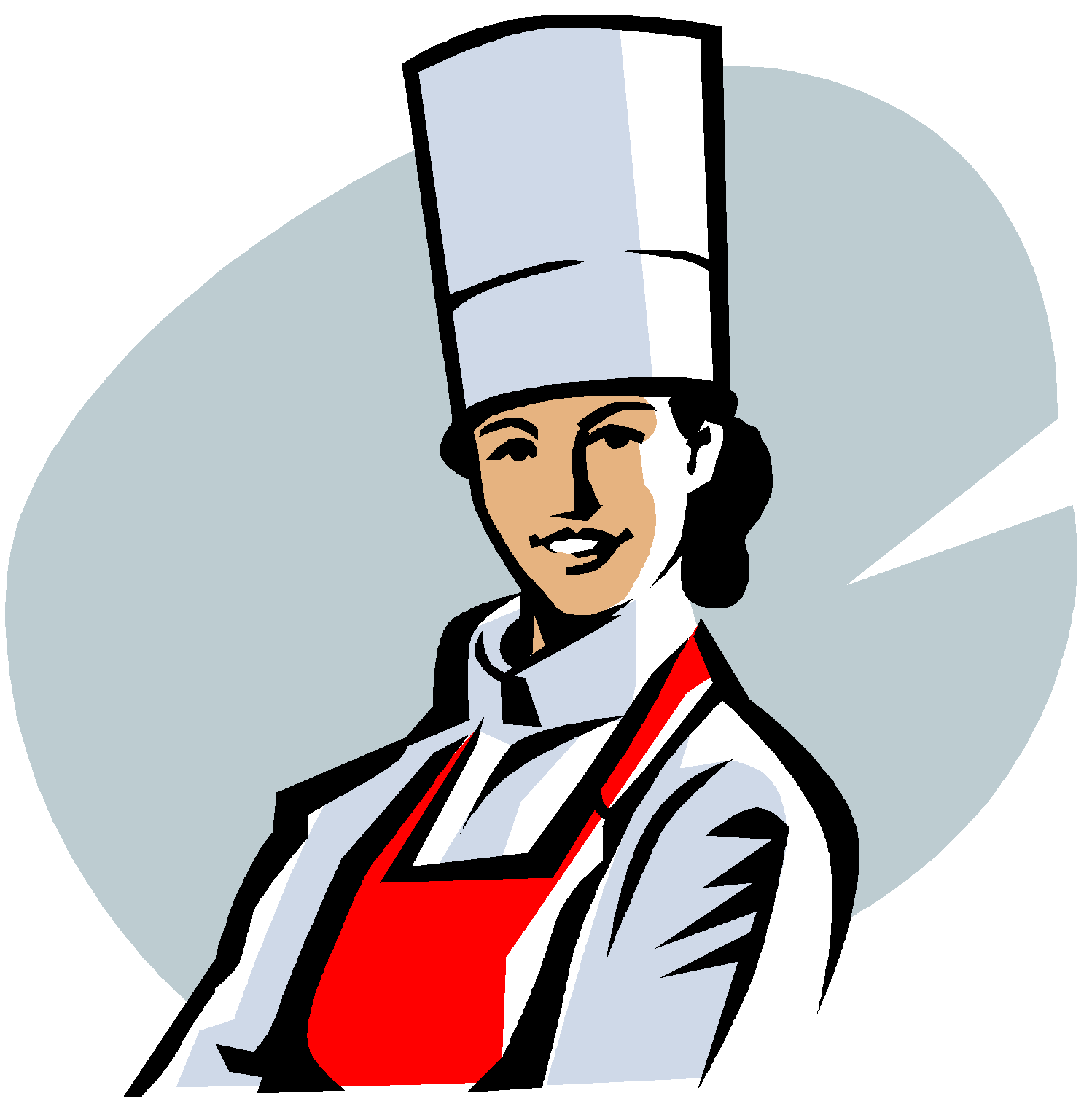              Sema ERSOP                                                 Mevlidiye YURTERİ                                  Nuray ÖZKAN                                     Sevinç ŞENTÜRK                                           Okul   Öncesi Öğretmeni                                   Okul Öncesi Öğretmeni                                       Aşçı                                                   Okul MüdürüUZUN AİLESİ ANAOKULU ŞUBAT AYI                                                                  YEMEK MENÜSÜUZUN AİLESİ ANAOKULU ŞUBAT AYI                                                                  YEMEK MENÜSÜUZUN AİLESİ ANAOKULU ŞUBAT AYI                                                                  YEMEK MENÜSÜUZUN AİLESİ ANAOKULU ŞUBAT AYI                                                                  YEMEK MENÜSÜTARİHSABAHÖĞLE05.02.2024Serpme kahvaltı (haşlanmış yumurta,peynir,reçel,zeytin,havuç)ıhlamurMercimek çorbası, domates soslu makarna 06.02.2024Krep, reçel, sütIspanak yemeği, erişte, yoğurt07.02.2024Tarhana çorbası kıtır ekmekMantı,yoğurt08.02.2024Tereyağlı ballı ekmek, yeşil zeytin, havuç, ıhlamurKuru fasülye  pilav, turşu09.02.2024Peynirli omlet, zeytin, sütAnne hamburgeri, patates, ayran12.02.2024Kaşarlı tost, zeytin, Kırmızı kapya biber dilimleri, sütYeşil mercimek, erişte, ayran13.02.2024Serpme kahvaltı (haşlanmış yumurta,peynir,reçel,zeytin,havuç)ıhlamurPortakal soslu kereviz yemeği, pilav, yoğurt14.02.2024Yayla çorbası çorbası, kıtır ekmekPizza, ayran15.02.2024Patatesli omlet, reçel, peynir, ıhlamurEtli nohut yemeği, pilav, turşu16.02.2024Simit, peynir, zeytin, sütŞnitzel, patates püresi, ayran19.02.2024Sade poğaça,kaşar,zeytin,sütMantı,yoğurt20.02.2024Tahin pekmezli ekmek, havuç, zeytin, bitki çayıMercimek çorbası, zeytinyağlı pırasa, yoğurt21.02.2024Serpme kahvaltı (haşlanmış yumurta,peynir,reçel,zeytin,havuç)sütKuru fasulye, pilav, turşu22.02.2024Domates çorbası, kıtır ekmekKöfte patates, ayran23.02.2024Kaşarlı tost, zeytin, kırmızı kapya biber dilimleri, sütKarnabahar mücver, tereyağlı bulgur pilavı, yoğurt26.02.2024Pişi, reçel,sütYayla çorbası, Domates soslu makarna27.02.2024Patatesli yumurta, peynir, zeytin, kuşburnu çayıTavuklu pilav, ayran28.02.2024Tereyağlı ballı ekmek,yeşil zeytin,havuç,sütYeşil mercimek, erişte, ayran29.02.2024Serpme kahvaltı (haşlanmış yumurta,peynir,reçel,zeytin,havuç)sütDomates soslu köfte, Bulgur pilavı, mevsim salata